TRIVIS - Střední škola veřejnoprávní a Vyšší odborná škola prevence kriminality 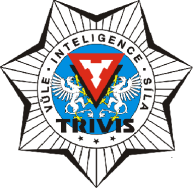 a krizového řízení Praha,s. r. o.Hovorčovická 1281/11 182 00  Praha 8 - Kobylisy OR  vedený Městským soudem v Praze, oddíl C, vložka 50353Telefon a fax: 283 911 561          E-mail : vos@trivis.cz                IČO 25 10 91 38Okruhy z Cizího jazyka k absolventské zkoušce –  šk.rok 2020/2021                                       ANGLICKÝ JAZYKProblems of the Word Migration Czech republicHumanitarian AidHuman RightsEducation in the Czech RepublicDrugs and Drug PreventionForms of  governmentEuropean Union Commonwealth of Nations  The Environment Police of the Czech RepublicIntegrated Rescue SystemTerrorismThe United Kingdom of Great Britain and Northern IrelandFamily LawOrganised CrimeCrime and InvestigationTrial and PunishmentLabour LawCivil ProtectionCrime PreventionCrises management USAInternational Law EnforcementZadání v českém jazyce1.	Problémy světa2.	Migrace3.	Česká republika4.	Humanitární pomoc5.	Lidská práva6.	Vzdělávání v ČR7.	Drogy a drogová prevence8.	Formy státního uspořádání9.	Evropská unie10.	Společenství národů11.	Životní prostředí12.	Policie ČR13.	Integrovaný záchranný systém14.	Terorismus15.	Spojené království Velké Britanie a Severního Irska16.	Rodinné právo17.	Organizovaný zločin18.	Zločin a vyšetřování19.	Soudní proces a trest20.	Pracovní právo21.	Civilní ochrana22.	Prevence kriminality23.	Krizové řízení24.	USA25.	Bezpečnostní složky, zpravodajské služby v ČR a anglicky mluvících zemích                                                                                                              Mgr. Jan Dalecký				 	              ředitel TRIVIS SŠV VOŠ Praha, s.r.o.     